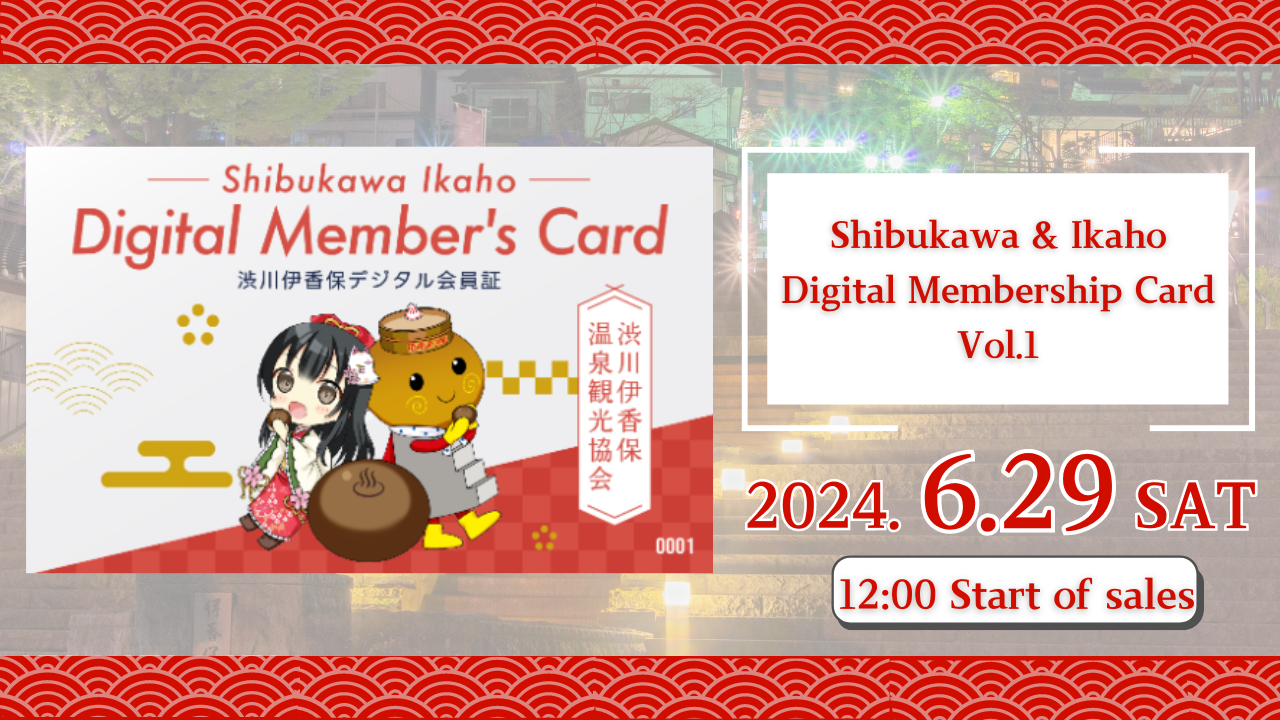 “ Shibukawa / Ikaho Digital Card Vol.1”将于2024年6月29日出售！您好，这个日本DAO家庭！这次，我们将为您提供特别的大新闻。Shibukawa Ikaho Onsen旅游协会和The covex Co.，Ltd.将参加当地项目，世界将转移到世界上，到达Gunma县Ikaho Onsen的吸引力。作为其中的一部分，“ Shibukawa / Ikaho数字会员卡”将出现NFT！Japan Dao负责此NFT角色设计。概述“ Shibukawa / Ikaho数字会员卡卷1” NFT可以通过在Ikaho Onsen的旅游设施和餐馆展示，例如为Ikaho Open -Air Bath提供的享受各种好处，例如为Ikaho Open -Air Bath提供折扣。Line Next的“ DOSI”平台将被出售。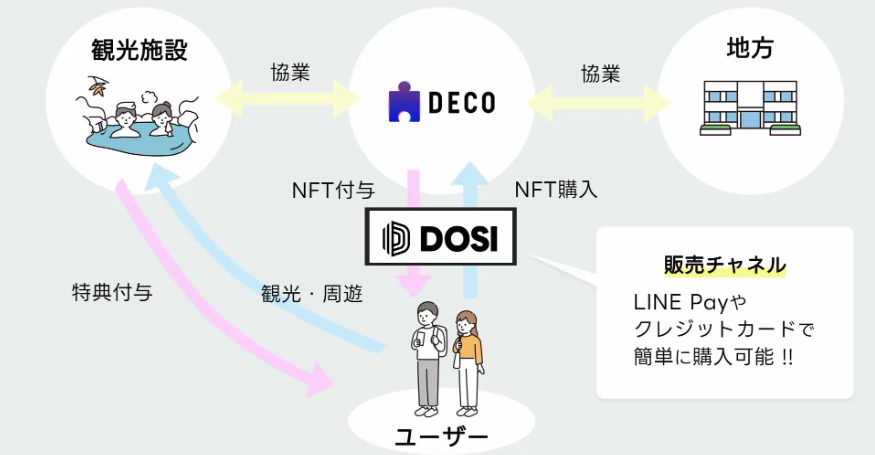 此外，该角色设计使用了流行的日本DAO项目“ Kagura”中出现的三个角色。如果您想进一步了解Kagura或第一次，请参阅本文。https://note.com/japandaosolution/n/na2004b0b81abhttps://note.com/japandaosolution/n/n14402a810a8e与Ikaho Onsen旅游协会合作的背景Ikaho Onsen是日本领先的观光景点之一，可以从东京都会区良好进入。ShibukawaCity正在促进观光数字化转型（DX），适合使用NFT进行观光促进。日本道与伊卡霍·奥恩森旅游协会合作，振兴该地区，以最大程度地提高该地区的吸引力。单击此处获取Shibukawa Ikaho Onsen旅游协会的官方X帐户https://twitter.com/ikahoonnsenn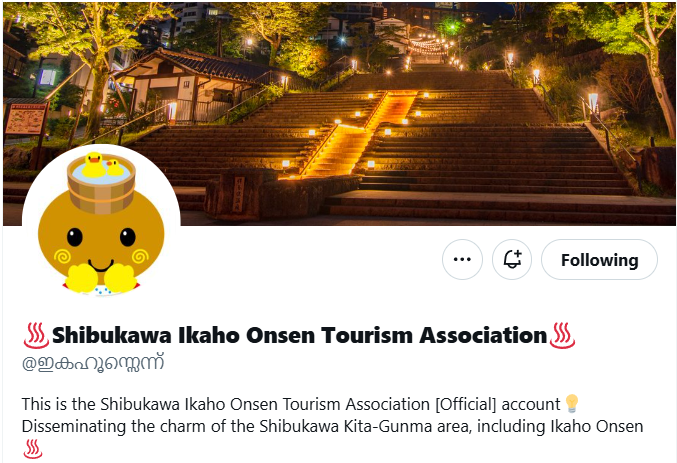 关于Shibukawa / Ikaho数字会员卡销售信息销售开始：2024年6月29日，星期六12:00销售结束：2024年9月30日星期一12：00价格：$ 12（约1,900日元）销售渠道：数字商务“ dosi”销售：300件有限公司设计：从3种类型的图案（一个序列号）随机出售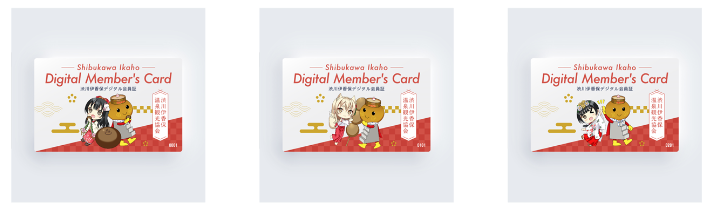 单击此处获取购买页面的链接https://market.store.dosi.world/ja-JP/1st_sale/sales/40318/合作伙伴设施和福利通过介绍“ Shibukawa / Ikaho数字会员卡”，您可以在Ikaho Onsen地区的各种设施中获得福利。Beenfits包括沐浴费，入场费折扣，餐厅的折扣和礼物。附属设施包括Ikaho Ryoko，Yumeji Takehisa Ikaho纪念馆，Hara Museum Arc，Cafe，Cafe，General Store和Bathing设施。您可以从下面的链接中检查好处的详细信息和附属设施的列表。https://www.google.com/maps/d/edit?mid=1LINMrLa6cHlL1hEaEbnnWYt5NvWhCQo&usp=sharing*收益可能会发生变化，恕不另行通知。*福利使用期限定于2024年7月15日至2024年12月31日。新福利将在2025年之后给予。*在上述期间，每个设施只能使用一次福利。如果您有多个会员卡，则福利是正确的。如何使用“ Shibukawa / Ikaho数字会员证书”我们在Dosi购买了“ Shibukawa / Ikaho数字会员卡”。阅读智能手机上附属设施中安装的QR码。将智能手机屏幕呈现给设施人员。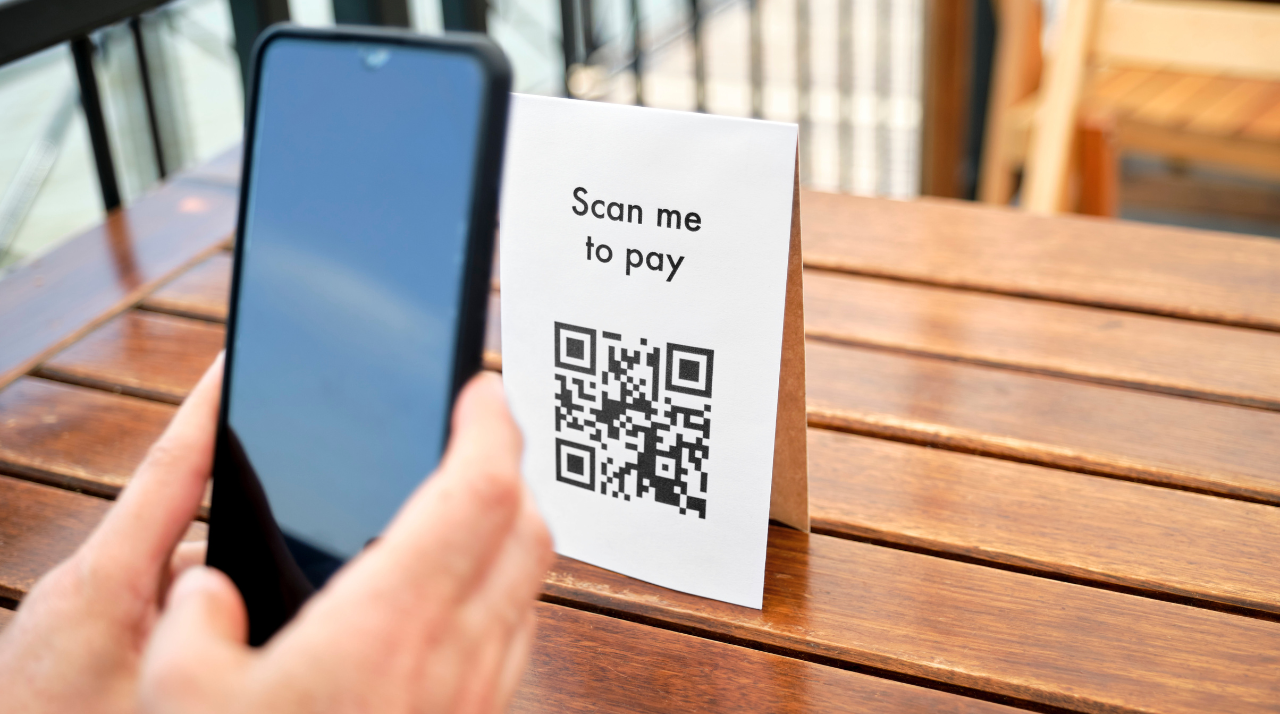 您可以轻松获得福利！什么是dosi？DOSI是一个全球市场，可以轻松交易有价值的数字商品。易于使用线路帐户或SNS帐户登录您可以使用信用卡或线付款购买商品您不仅可以在日本进行交易，而且可以为全球品牌进行交易如何打开“ dosi”帐户https://dosi-jp.landpress.line.me/userguide_account如何购买NFThttps://dosi-jp.landpress.line.me/userguide_purchaseNew development of Amakomi (manga)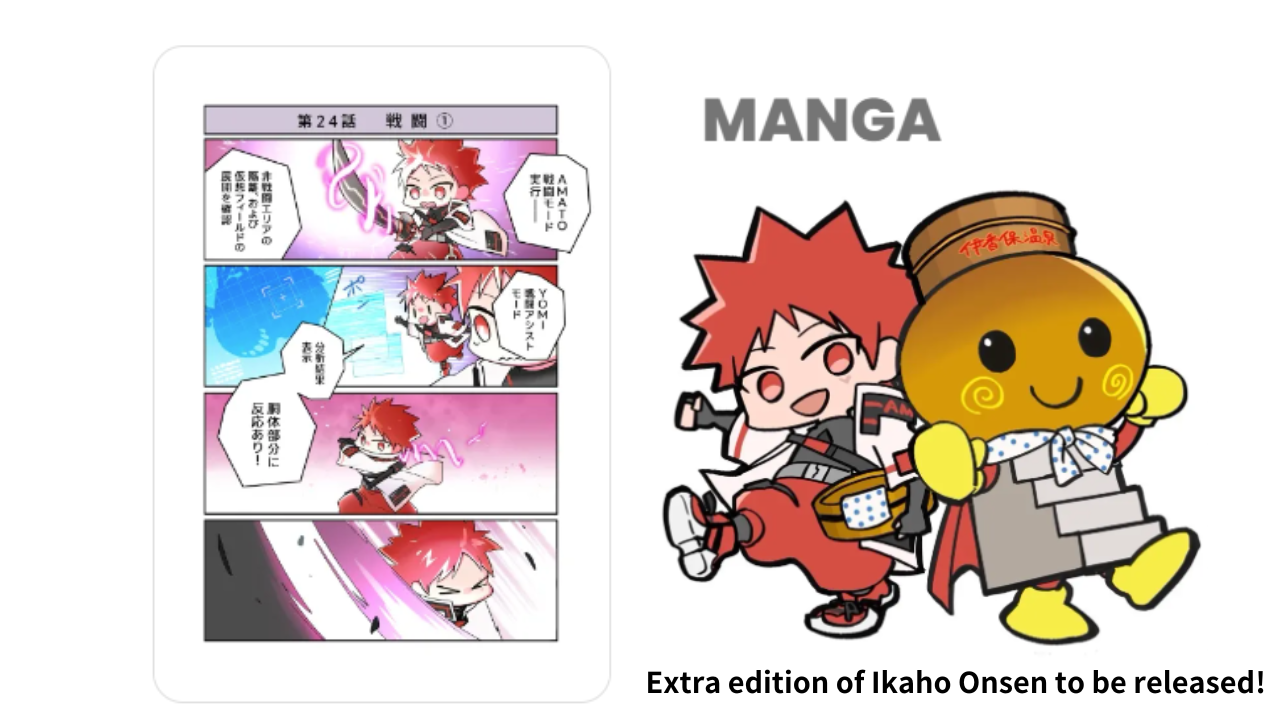 “ Ikaho Onsen Extra”将在该系列中发布给Amakomi！“ Amakomi”是2024年6月非常受欢迎的四帧漫画系列，并一直序列化直到第26集。在Ikaho Onsen Extra Edition中，您将绘制一个岛屿小镇和温泉小bun餐的场景。可以从这里免费阅读序列化中的漫画。https://amato-official.com/manga概括“ Shibukawa / Ikaho Digital成员第1卷” NFT不仅可以在旅游设施和餐馆中受益，而且享受日本Dao的创意设计。销售定于2024年6月29日开始，因此请查看。如果您对日本DAO感兴趣，请跟随并滑雪“日本DAO杂志”。官方X帐户：https：//twitter.com/japannftmuseum官方不和谐：https：//discord.com/invite/japandao